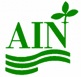 La Sezione AIN Piemonte-Valle d’Aosta-Liguria organizza il1° Corso teorico-pratico di Ittiologia– 2019per gli studenti di Scienze Naturali e i soci AINIl corso sarà tenuto dal dr Stefano Bovero, biologo e ricercatore indipendente - “Zirichiltaggi” Sardinia Wildlife Conservation , NGO Sassari Italy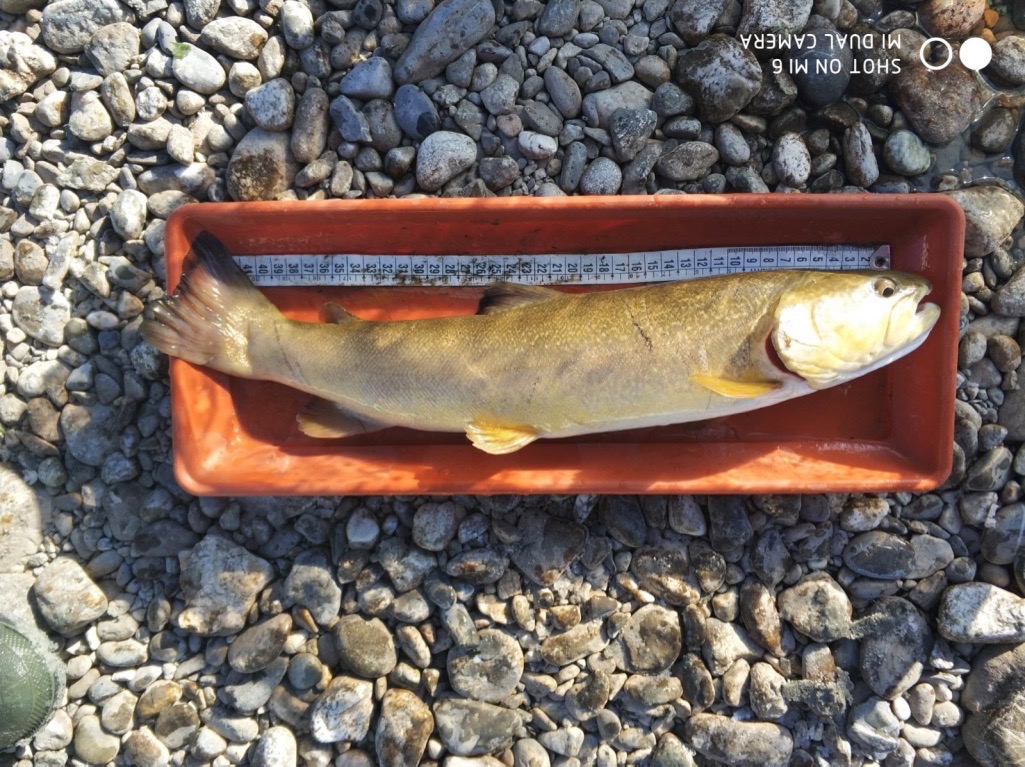 Foto: Stefano BoveroPROGRAMMA:- Origine e evoluzione dell’ittiofauna italiana con particolare riferimento al bacino idrografico del fiume Po- Elementi di ecologia e storia naturale delle specie- Riconoscimento delle specie e metodologie di studio e monitoraggio sul campo- Minacce e conservazione- Specie aliene - Attività di ricerca sul campoSEDE DEL CORSO: Dipartimento di Scienze della Vita e Biologia dei Sistemi, sede Viale Mattioli 25 (Orto Botanico).L’uscita in campo si svolgerà nel Parco del Po e dell’Orba, informazioni dettagliate verranno fornite durante le lezioni.DATE e ORARI: lezioni teoriche 8,15 e 22 febbraio 2019; ore 10-13. Uscita sul campo 15 marzo 2019 (4 ore).Orari e giorni delle lezioni potranno subire cambiamenti in funzione delle disponibilità di aule e della concomitanza di lezioni da parte degli studenti.COSTI: è richiesto un contributo a titolo di rimborso spese, da versare alla prima lezione:- per studenti di Scienze Naturali: 25 €- per soci AIN (studenti SN, Soci laureati e Aderenti): 20 €POSTI DISPONIBILI: 25 (minimo 8 iscritti). Possono partecipare gli studenti iscritti a Corsi di Laurea triennale o specialistica afferenti a Scienze naturali, i Soci AIN Studenti, i soci AIN Laureati e i soci AIN Aderenti. Verrà data priorità ai soci AIN Laureati e Studenti, secondariamente agli studenti iscritti a una laurea afferente a Scienze Naturali e, in caso di disponibilità residue, agli studenti di altri corsi di laurea iscritti come Aderenti all’AIN.ISCRIZIONI: per l’iscrizione al corso scrivere a Anna Chiara Eandi: ace212@hotmail.it, indicando Nome e Cognome, Corso di Laurea frequentato, anno di Corso, numero di matricola, indirizzo mail, numero di telefono. ENTRO IL 15 gennaio 2019.Per l’iscrizione all’AIN scrivere a daniela.bouvet@unito.it, verrà inviato il modulo di richiesta di iscrizione. La quota annuale di iscrizione è 44 € per laureati e 22 € per studenti.La richiesta di partecipazione a più di un corso nello stesso anno accademico verrà accettata in presenza di disponibilità residue di posti.CREDITI FORMATIVI: è prevista una verifica sull’apprendimento a fine corso; i partecipanti che avranno frequentato almeno l’80% delle ore e superato la verifica finale riceveranno l’attestato di partecipazione, che potrà essere utilizzato per il riconoscimento di 1 CFU per i corsi afferenti a Scienze Naturali (per gli altri corsi di Laurea rivolgersi ai manager didattici).